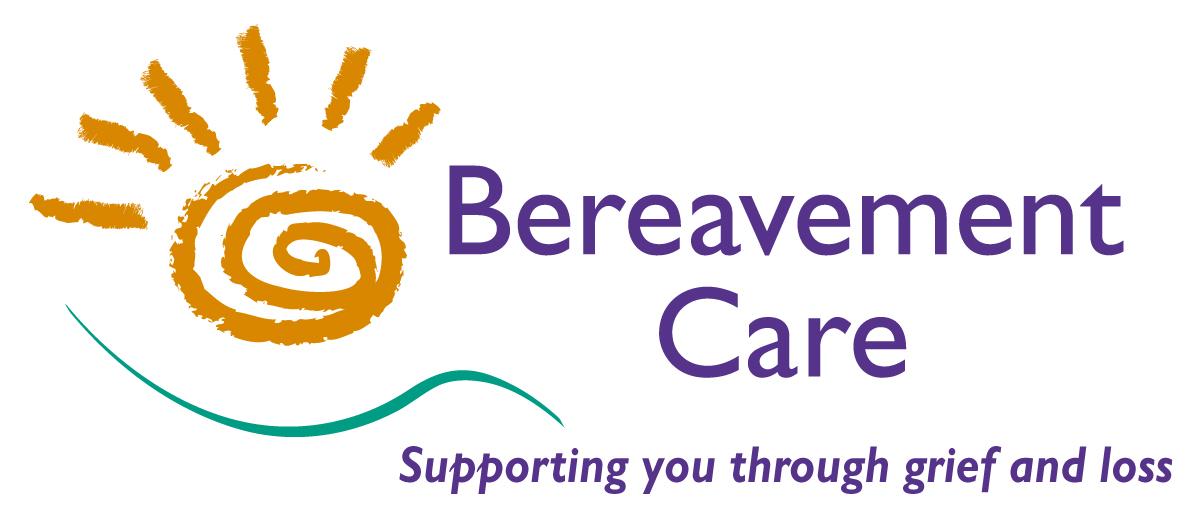 SAFEGUARDING CHILDREN POLICY STATEMENTAdopted:	September 2014 APPROVED BYThe Chair of Trustees:  					  Signature:  ______________________Additional Trustee:				  Signature:  _____________________REVISION HISTORYISSUE 		DATE			REASON FOR CHANGEIssue 1		09.2014			CreatedIssue 2		10.2015			ReviewedIssue 3		02.2017			ReviewedIssue 4		02.2018			Revised Issue 5		02.2019			Revised    Issue 6		02.2020			Revised        		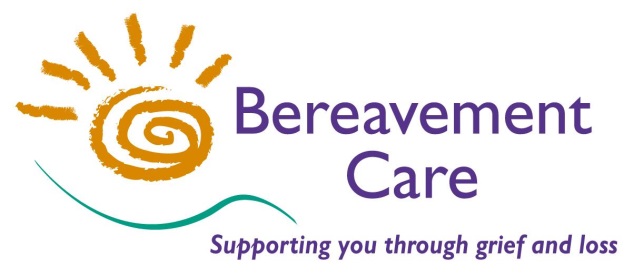 Safeguarding Children Policy Statement Safeguarding children is the responsibility of everyoneStatement of commitment We are aware that many children and young people are victims of different kinds of abuse. We are also aware that many families experience hardship and various difficulties and they need support in order to provide adequate care for their children. At Bereavement Care we aim to create an environment that is safe and we are committed to doing everything in our power to protect children, promote their welfare and support their families. Purpose of this policy The purpose of this policy is to: Effectively safeguard children and promote their rights and welfare Provide all staff and volunteers with clear rules to follow Make all staff and volunteers aware of what is expected of them in terms of their approach, behaviour and actions Give evidence to Bereavement Care users, parents and carers, the local community, partner organisations, the Local Authority and funding and commissioning bodies that Bereavement Care is committed to safeguarding. Scope of this policy This policy applies to all Bereavement Care staff and volunteers, including trustees and anyone working on behalf of Bereavement Care. Definitions Safeguarding and promoting the welfare of children is the process of: - Protecting children from maltreatment. - Preventing impairment of children’s health or development. - Ensuring that children are growing up in circumstances consistent with the provision of safe and effective care. - Taking action to enable all children to have the best life chances. Child Protection is the process of protecting individual children identified as either suffering, or at risk of suffering significant harm as a result of abuse or neglect. Legislative framework At Bereavement Care we recognise our legal responsibility to safeguard children and promote their welfare. We will therefore act within the framework set by the Children Act 1989 and The Children Act 2004. We will also follow the Working Together to Safeguard Children 2013 guidance. For our safeguarding procedures we adopt the Harrow Safeguarding Children Board (HSCB) Guidance 2017.  (previously the Green Book) 	. From 1 January 2019 there is a legal requirement to report a Serious Incident to the Charity Commission. This is in addition to any requirement to notify the police, local authority, statutory agency or other relevant authority. (see Appendix)Underlying principles At Bereavement Care we will endeavour to safeguard children by: Following the  (HSCB) guidance in our day-to-day workEnsuring that safeguarding training for all children’s visitors is repeated every 2/3 years Ensuring that the Safeguarding Children Policy Statement is seen and understood by ALL visitorsKeeping a record of Safeguarding training, as well as the most recent DBS check (dated) on the Bereavement Care office database.Listening to children and young people and respecting and valuing them at all times Challenging discrimination and promoting the right to equal protection regardless of race, ethnicity, culture, religion, faith, gender, sexual orientation, disability, social or immigration status or any other element of diversity Providing effective management to staff and volunteers through support, supervision and training. Recruiting staff and volunteers safely, ensuring that all necessary checks are made and safe recruitment good practice guidelines are followed Responding to both child protection and non-child protection concerns immediately In cases of doubt, questions or need for guidance, always seeking advice by calling the Harrow Golden Number (020 8901 2690), or, in cases involving staff/volunteers, the Local Authority Designated Officer (LADO) via the Golden Number Working in partnership with children, their parents and carers, members of the local community and local statutory and voluntary organisations Adhering to the Code of Best Practice when visiting Children & Young People at all times Details of the Nominated Safeguarding Person and their Deputy The Nominated Safeguarding Person for Bereavement Care is Edward LewisRole title: Chair of TrusteesThe Deputy Nominated Safeguarding Person for Bereavement Care is Helena ReidRole title: Trustee AppendixWhat is a safeguarding “Serious Incident”? A safeguarding Serious Incident is an adverse event, whether actual or alleged, which results in or risks significant harm to the charity’s beneficiaries, employees, office holders, volunteers or to others who come into contact with the charity through its work. This includes where there are allegations or incidents of abuse of or risks to beneficiaries or others connected with the charity’s activities. What is considered to be “significant” is a matter for the trustees to determineReview arrangements Bereavement Care will review this policy annually. In cases of relevant legal or local procedures changes, we will review this policy accordingly. 